Руководствуясь ст.ст.35, 40 Устава муниципального образования Аскизский район от 20.12.2005 г., Администрация Аскизского района Республики Хакасия постановляет:1. Внести изменения в Муниципальную программу «Культура Аскизского района на 2017 – 2020 годы» (далее – Программа), утвержденную постановлением Администрации Аскизского района Республики Хакасия от 27.12. 2016 г. № 1292– п, следующие изменения:1.1. В паспорте Муниципальной программы «Культура Аскизского района на 2017 – 2020 годы» строку «Объемы бюджетных ассигнований» изложить в следующей редакции:1.2. Раздел 4 «Перечень программных мероприятий» изложить в новой редакции согласно приложению 1 к настоящему постановлению.1.3. Раздел 5 «Обоснование ресурсного обеспечения» изложить в новой редакции согласно приложению 2 к настоящему постановлению.2. Настоящее постановление направить в редакцию газеты «Аскизский труженик» для опубликования и разместить на официальном сайте Администрации Аскизского района Республики Хакасия.Главы Администрации                                                                        А.В.ЧелтыгмашевПриложение 1 к постановлениюАдминистрации Аскизского районаРеспублики Хакасияот № «4. Перечень программных мероприятий»                                                                         Приложение 2 к постановлению                                                                               Администрации Аскизского района                                                     Республики Хакасия                                                                от 08.09.2020         № 584-п«5. Обоснование ресурсного обеспечения»Затраты на весь срок реализации Программы составляют 375037,644 тыс. рублей из районного бюджета, из них:2017 год – 70420,6 тыс. рублей;2018 год – 130660,45 тыс. рублей;2019 год – 71495,75 тыс. рублей;2020 год – 102460,844 тыс. рублей.Подпрограмма "Развитие культуры и искусства Аскизского района"-57098,55тыс. рублей, из них:2017 год –11913,3 тыс. рублей;2018 год – 22890,88 тыс. рублей;2019 год – 10958,0 тыс. рублей;2020 год – 11336,37 тыс. рублей.Подпрограмма "Сохранение и развитие художественного образования в сфере искусства и культуры в Аскизском районе"- 189807,60 тыс. рублей, из них:2017 год – 33772,0 тыс. рублей;2018 год – 62172,8 тыс. рублей;2019 год – 36043,5 тыс. рублей;2020 год – 57819,3 тыс. рублей.Подпрограмма "Безопасность и сохранность фондов музеев, библиотек и архива Аскизского района» - 37037,5тыс. рублей из районного бюджета на весь срок реализации, из них:2017 год – 7466,3 тыс. рублей;2018 год – 12142,1 тыс. рублей;2019 год – 7201,0 тыс. рублей;2020 год – 10228,10тыс. рублей.Подпрограмма «Поддержка и развитие чтения в Аскизском районе» - 91093,994тыс. рублей из районного бюджета на весь срок реализации, из них:2017 год – 17269,0 тыс. рублей;2018 год – 33454,67 тыс. рублей;2019 год – 17293,25тыс. рублей;2020 год – 23077,074 тыс. рублей.Подпрограмма "Популяризация историко-культурного наследия в Аскизском районе" - 0 тыс. рублей из средств районного бюджета на весь срок реализации, из них:2017 год – 0 тыс. рублей;2018 год – 0 тыс. рублей;2019 год – 0 тыс. рублей;2020 год – 0 тыс. рублей.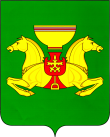 РОССИЙСКАЯ ФЕДЕРАЦИЯАДМИНИСТРАЦИЯАСКИЗСКОГО РАЙОНА РЕСПУБЛИКИ ХАКАСИЯРОССИЙСКАЯ ФЕДЕРАЦИЯАДМИНИСТРАЦИЯАСКИЗСКОГО РАЙОНА РЕСПУБЛИКИ ХАКАСИЯРОССИЙСКАЯ ФЕДЕРАЦИЯАДМИНИСТРАЦИЯАСКИЗСКОГО РАЙОНА РЕСПУБЛИКИ ХАКАСИЯРОССИЯ ФЕДЕРАЦИЯЗЫХАКАС РЕСПУБЛИКАЗЫНЫНАСХЫС АЙМАFЫНЫНУСТАF-ПАСТААРОССИЯ ФЕДЕРАЦИЯЗЫХАКАС РЕСПУБЛИКАЗЫНЫНАСХЫС АЙМАFЫНЫНУСТАF-ПАСТААПОСТАНОВЛЕНИЕПОСТАНОВЛЕНИЕПОСТАНОВЛЕНИЕПОСТАНОВЛЕНИЕот 08.09.2020от 08.09.2020с.Аскизс.Аскизс.Аскизс.Аскиз                         № 584-ПО внесении изменений в Муниципальную программу «Культура Аскизского района на 2017-2020 гг.», утвержденную постановлением Администрации Аскизского района Республики Хакасия от 27.12.2016 № 1292-пО внесении изменений в Муниципальную программу «Культура Аскизского района на 2017-2020 гг.», утвержденную постановлением Администрации Аскизского района Республики Хакасия от 27.12.2016 № 1292-пО внесении изменений в Муниципальную программу «Культура Аскизского района на 2017-2020 гг.», утвержденную постановлением Администрации Аскизского района Республики Хакасия от 27.12.2016 № 1292-пОбъемы бюджетных ассигнований-затраты на весь срок реализации Программы 374481,244тыс. рублей:-2017год – 70420,6 тыс. рублей;-2018 год – 130660,45 тыс. рублей;-2019 год – 71495,75 тыс. рублей;-2020 год – 102460,844 тыс. рублей.Объем финансирования (тыс. рублей)Объем финансирования (тыс. рублей)Объем финансирования (тыс. рублей)Объем финансирования (тыс. рублей)Объем финансирования (тыс. рублей)Объем финансирования (тыс. рублей)Объем финансирования (тыс. рублей)Наименование подпрограммы, источник финансированиявсегов том числе по годамв том числе по годамв том числе по годамв том числе по годамв том числе по годамв том числе по годамНаименование подпрограммы, источник финансированиявсего201720182018201920202020Подпрограмма "Развитие культуры и искусства Аскизского района"Подпрограмма "Развитие культуры и искусства Аскизского района"Подпрограмма "Развитие культуры и искусства Аскизского района"Подпрограмма "Развитие культуры и искусства Аскизского района"Подпрограмма "Развитие культуры и искусства Аскизского района"Подпрограмма "Развитие культуры и искусства Аскизского района"Подпрограмма "Развитие культуры и искусства Аскизского района"Подпрограмма "Развитие культуры и искусства Аскизского района"Всего по подпрограмме, из них:- федеральный бюджет;- республиканский бюджет;- районный бюджет.1.Улучшение материально-технической базы Управления культуры и подведомственных учреждения, из них: -районный бюджет.2. Обеспечение учреждений культуры специализированным автотранспортом для обслуживания населения:- районный бюджет.3. Проведение культурно – массовых мероприятий, выставок, из них:- районный бюджет.4.  Иные межбюджетные трансферты на улучшение материально-технической базы учреждений культуры поселений Аскизского района, из них:-федеральный бюджет;-республиканский бюджет;- районный бюджет.5.Участие творческих коллективов в конкурсах фестивалях, из них- районный бюджет.6. Энергосбережение и повышение энергетической эффективности.7.Обеспечение деятельности подведомственных учреждений (в сфере культуры и кинематографии (муниципальное задание: зарплата, начисление на заработную плату, услуги связи, коммунальные услуги, приобретение материальных запасов, приобретение основных средств, содержание имущества учреждения, транспортные расходы, прочие услуги),  из них: - районный бюджет;- республиканский бюджет;11913,3342,500992,2110,216,0009293,41084,022890,88879,700614,26660,75216,0009324,98946,922890,88879,700614,26660,75216,0009324,98946,910958,000660,00000010218,0011336,37741,4411024,7299570,2605,000741,44173,3298,230008956,970861,411336,37741,4411024,7299570,2605,000741,44173,3298,230008956,970861,48.Осуществление отдельных государственных полномочий в сфере социальной поддержки работников муниципальных организаций культуры, работающих и проживающих в сельских населенных пунктах, поселках городского типа:-районный бюджет;-республиканский бюджет.9. Иные межбюджетные трансферты на капитальный ремонт объектов муниципальной собственности Республики Хакасия: - республиканский бюджет 10. Мероприятия по развитию и поддержке сферы народных художественных промыслов и ремесел46,029,000072,02976,3620072,02976,3620080,000090,000090,000Подпрограмма "Сохранение и развитие художественного образования в сфере 
искусства и культуры в Аскизском районе"Подпрограмма "Сохранение и развитие художественного образования в сфере 
искусства и культуры в Аскизском районе"Подпрограмма "Сохранение и развитие художественного образования в сфере 
искусства и культуры в Аскизском районе"Подпрограмма "Сохранение и развитие художественного образования в сфере 
искусства и культуры в Аскизском районе"Подпрограмма "Сохранение и развитие художественного образования в сфере 
искусства и культуры в Аскизском районе"Подпрограмма "Сохранение и развитие художественного образования в сфере 
искусства и культуры в Аскизском районе"Подпрограмма "Сохранение и развитие художественного образования в сфере 
искусства и культуры в Аскизском районе"Подпрограмма "Сохранение и развитие художественного образования в сфере 
искусства и культуры в Аскизском районе"Всего по подпрограмме, из них:1.Мероприятия по поддержке и развитию культуры, искусства, кинематографии, средств массовой информации и архивного дела:-районный бюджет.2. Обеспечение деятельности подведомственных учреждений (организация дополнительного образования детей: муниципальное задание: зарплата, начисление на заработную плату, услуги связи, коммунальные услуги, приобретение материальных запасов, приобретение основных средств, содержание имущества учреждения, транспортные расходы, прочие услуги), из них: - районный бюджет;- республиканский бюджет.33772,0027916,05856,062172,845,031936,430191,462172,845,031936,430191,436043,535,036008,5057819,335,037701,220083,1057819,335,037701,220083,10Подпрограмма "Безопасность и сохранность фондов музеев, библиотек и архиваАскизского района"Подпрограмма "Безопасность и сохранность фондов музеев, библиотек и архиваАскизского района"Подпрограмма "Безопасность и сохранность фондов музеев, библиотек и архиваАскизского района"Подпрограмма "Безопасность и сохранность фондов музеев, библиотек и архиваАскизского района"Подпрограмма "Безопасность и сохранность фондов музеев, библиотек и архиваАскизского района"Подпрограмма "Безопасность и сохранность фондов музеев, библиотек и архиваАскизского района"Подпрограмма "Безопасность и сохранность фондов музеев, библиотек и архиваАскизского района"Подпрограмма "Безопасность и сохранность фондов музеев, библиотек и архиваАскизского района"Всего по подпрограмме, из них:1. Мероприятия по поддержке и развитию культуры, искусства, кинематографии, средств массовой информации и архивного дела:- районный бюджет.7466,312142,115,07201,0120,07201,0120,010228,1020,010228,1020,02. Обеспечение деятельностиподведомственных учреждений(музеи: муниципальное задание:зарплата, начисление на заработнуюплату, услуги связи, коммунальныеуслуги, приобретение материальных запасов, приобретение основных средств, содержание имущества учреждения, транспортные расходы, прочие услуги) из них:- районный бюджет;-республиканский бюджет.7416,306713,45343,76713,45343,76941,306771,63336,506771,63336,503. Осуществление отдельных государственных полномочий в сфере социальной поддержки работников муниципальных организаций культуры, работающих и проживающих в сельских населенных пунктах, поселках городского типа:-республиканский бюджет.4. Реализация мероприятий по поддержке отрасли культуры:-федеральный бюджет.50,0070,0070,0089,750,0100,00100,00Подпрограмма «Поддержка и развитие чтения в Аскизском районе»Подпрограмма «Поддержка и развитие чтения в Аскизском районе»Подпрограмма «Поддержка и развитие чтения в Аскизском районе»Подпрограмма «Поддержка и развитие чтения в Аскизском районе»Подпрограмма «Поддержка и развитие чтения в Аскизском районе»Подпрограмма «Поддержка и развитие чтения в Аскизском районе»Всего по подпрограмме, из них:- районный бюджет.1. Комплектование библиотечных фондов:-федеральный бюджет;- республиканский бюджет;-районный бюджет.2. Подписка:-федеральный бюджет;- районный бюджет.3. Подключение общедоступных библиотек к сети «Интернет»:-федеральный бюджет;- республиканский бюджет;-районный бюджет.4. Обеспечение деятельности подведомственных учреждений (библиотеки: муниципальное задание: зарплата, начисление на заработную плату, услуги связи, коммунальные услуги, приобретение материальных запасов, приобретение основных средств, содержание имущества учреждения, прочие услуги) из них:- районный бюджет;-республиканский бюджет.5. Осуществление отдельныхгосударственных полномочий в сфересоциальной поддержки работниковмуниципальных организаций культуры,работающих и проживающих в сельских населенных пунктах, поселкахгородского типа: - республиканский бюджет.6. Мероприятия по поддержке и развитию культуры, искусства, кинематографии, средств массовой информации и архивного дела:- районный бюджет.7. Реализация мероприятий по поддержке отрасли культуры:- федеральный бюджет;- республиканский бюджет;- районный бюджет.8. Проведение ремонтных работ:- районный бюджет.9. Проведение мероприятий:- районный бюджет.17269,024,000043,4100,00010025,66970,0106,000000033454,6728,0282,7723,80041,0144,0564,517058,615711,9445,050,0150,0000017293,2500150,0070,000016472,10430,080,069,22821,0080,9140023077,0740000032,48116,4931,016176,16156,00445,00000200,050,0Подпрограмма "Популяризация историко-культурного наследия в 
Аскизском районе"Подпрограмма "Популяризация историко-культурного наследия в 
Аскизском районе"Подпрограмма "Популяризация историко-культурного наследия в 
Аскизском районе"Подпрограмма "Популяризация историко-культурного наследия в 
Аскизском районе"Подпрограмма "Популяризация историко-культурного наследия в 
Аскизском районе"Подпрограмма "Популяризация историко-культурного наследия в 
Аскизском районе"Всего по подпрограмме, из них:-0000Всего по ПрограммеВсего по ПрограммеВсего по ПрограммеВсего по ПрограммеВсего по ПрограммеВсего по ПрограммеВ том числе выделение субсидий бюджетным учреждениям культуры Аскизского района:- районный бюджет;- республиканский бюджет;- федеральный бюджет.70420,6130660,4566002,363824,840833,30871495,7570755,814620,708119,228102460,84470525,131161,822773,922